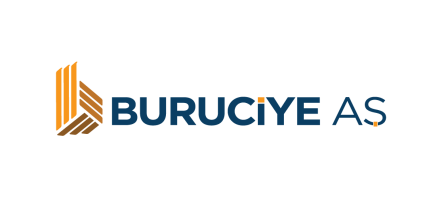 SİVAS YILDIZDAĞI KIŞ SPORLARI GÜNÜBİRLİK-2 KUVVETLİ AKIM ELEKTRİK TESİSAT İŞLERİ ADI                                                  : BURUCİYE A.ŞADRESİ                                            : KADIBURHANETTİN MAHALLESİ ATÖLYE CAMİİ SOKAK NO:6/SİVASTELEFON NUMARASI                       : 0346 225 55 02FAKS                                                    : 0346 225 69 68E-POSTA ADRESİ                               : info@buruciye.com.tr İHALENİN TARİHİ                              :14/09/2022	İHALENİN SAATİ                                :11:00İHALENİN NİTELİĞİ                           : SİVAS YILDIZDAĞI KIŞ SPORLARI GÜNÜBİRLİK-2 KUVVETLİ AKIM ELEKTRİK TESİSAT İŞLERİYAPILACAĞI YER                               : BURUCİYE A.Ş KADIBURHANETTİN MAHALLESİ ATÖLYE CAMİİ SOKAK NO : 6/SİVAS ( İHALE SALONU ) DÖKÜMANIN ALINACAĞI ADRES  :BURUCİYE A.Ş KADIBURHANETTİN MAHALLESİ ATÖLYE CAMİİ SOKAK NO : 6/SİVASİHALEYE KATILMAYA İLİŞKİN HUSUSLARMadde 1- İhaleye Katılabilmek İçin Gereken Belgeler ve Yeterlik Kriterleri                                                                                                                                                                      1.1-İsteklilerin ihaleye katılabilmeleri için aşağıda sayılan belgeleri teklifleri kapsamında sunmaları gerekir:      a) Tebligat için adres beyanı; ayrıca irtibat için telefon numarası ve faks numarası ile elektronik posta adresi.      b) Mevzuatı gereği kayıtlı olduğu Ticaret ve/veya Sanayi Odası Belgesi.1- Gerçek kişi olması halinde, ihaleye ilişkin ilk ilanın yapıldığı yıl içerisinde alınmış, Ticaret ve/veya Sanayi Odasına kayıtlı olduğunu gösterir belge.2- Tüzel kişi olması halinde, mevzuatı gereği tüzel kişiliğin siciline kayıtlı bulunduğu Ticaret ve/veya Sanayi Odasından ihaleye ilişkin ilk ilanın yapıldığı yıl içerisinde alınmış, tüzel kişiliğin sicile kayıtlı olduğuna dair belge.       c) Teklif vermeye yetkili olduğunu gösteren İmza Beyannamesi veya İmza Sirküleri.  1- Gerçek kişi olması halinde, noter tasdikli imza beyannamesi.   2- Tüzel kişi olması halinde, ilgisine göre tüzel kişiliğin ortakları, üyeleri veya kurucuları ile tüzel kişiliğin yönetimindeki görevlileri belirten son durumu gösterir Ticaret Sicil Gazetesi veya bu hususları tevsik eden belgeler ile tüzel kişiliğin noter tasdikli imza sirküleri.      d) (Değişik: 08/06/2004 – 25486 R.G. /42 md.) İdari Şartnamenin 10 uncu maddesinin (a), (b), (c), (d), (e), (g) ve (i) bentlerinde sayılan durumlarda olunmadığına ilişkin taahhütname,       e) Şekli ve içeriği İdari Şartnamede belirlenen teklif mektubu.                                        f) Vekaleten ihaleye katılma halinde, istekli adına katılan kişinin noter tasdikli vekaletnamesi ile noter tasdikli imza beyannamesiMadde 2-Mesleki ve teknik yeterliğe ilişkin belgeler ve bu belgelerin taşıması gereken kriterler:Madde 3-İsteklilerin, mevzuatı gereği İlgili odaya kayıtlı olarak faaliyette bulunduğunu ve teklif vermeye yasal olarak yetkili olduğunu kanıtlayan belgelerMadde 4-Sözleşme Tasarısında adet ve unvanları belirtilen teknik personele ilişkin taahhütnameMadde 5- Belgelerin sunuluş şekli 5.1-İstekliler, yukarıda sayılan belgelerin aslını veya aslına uygunluğu noterce onaylanmış örneklerini vermek zorundadır. 5.2-Noter onaylı belgelerin aslına uygun olduğunu belirten bir şerh taşıması zorunlu olup, sureti veya fotokopisi görülerek onaylanmış olanlar ile “ibraz edilenin aynıdır” veya bu anlama gelecek bir şerh taşıyanlar geçerli kabul edilmeyecektir.5.3-İstekliler, istenen belgelerin aslı yerine ihaleden önce idarenin yetkili personel tarafından “aslı idarece görülmüştür” veya bu anlama gelecek şerh düşülen ve aslı kendilerine iade edilen belgelerin suretlerini idarece uygun görüldüğü takdirde tekliflerine ekleyebilirler.5.4-İdare tarafından ihale dokümanları içerisinde verilmeyen fakat ihaleye girmek için yeterlilik şartları olarak istenilen diğer belgeler, ilgili mevzuat çerçevesinde KİK standart formlarına göre düzenlenmiş olacaktır.5.5- Vergi veya SGK borcu olmadığına dair ilgili kurumlardan alınmış belge.5.6- Teklifler ayrı bir zarf içinde sunulacaktır. İsteklilerden gerekli görülmesi halinde birden fazla teklif istenilebilir.